Göteborgs Friidrottsförbund 	 	 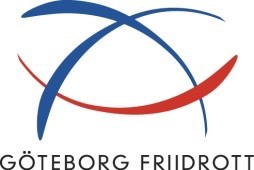 __________________________________________________________________________________ Dagordning konstituerande styrelsemöte GFIF Datum: Torsdag, 9 mars 2023Tid: Direkt efterföljande distriktsårsmötet, session 2Plats: Konferensrum Insikten_________________________________________________________________________________ Inledning  Mötets öppnande Godkännande av dagordning Beslutsärenden 1. Firmateckning Informationsärenden Introduktion av nya ledamöter Kommande möten Avtackning av avgående ledamöter Mötets avslutande 